Date: Saturday / Sunday, on April, 01 and 02 , 2017.Place of realization: St.Petersburg, Lahti Avenue 85-B, Expocenter of Commerce - the exhibition complex /CEC/"Garden City" - http://gardencity.ru/about/  Area of the hall - 2500 sq.m. Dance floor - new specials. parquet 16h20 sq.m. Large comfortable dressing rooms. Restaurants, supermarkets premium class in CEC.Directions: Ring Road, ZSD, free parking for 1000 seats, or from the Metro "Black River", "Old Village" 10 minutes a free shuttle bus to the CEC "Garden City", the bus schedule on the site, or CEC http://gardencity.ru/contacts/march . Taxi K210, K405, K417, K425, bus 211Professional light, sound, registration,The organizer: Dancesport Centre of St.-Petersburg / DSC SPb /.		The ending daily is not later - 23.30Rules: in acordance with the rules of  WDSF.  Participation of the sportsmen Е, D, С class is allowed in competition of groups the Juveniles , Junior 1, Junior 2, Youth, Adults.Adjudicators: judge WDSF from 11 different countries of the World.Prize: participants - finals of competition are awarded cup and medals, valuable prize of the organizers and the sponsors.Starting fee /from one person in one programme/: Juveniles-10 EUR,Junior1,Junior2,Youth,Adults-15 EUR, WDSF Open- 20EUR. Ticket price: 15 EURRegistration of Copels: Under the entrance ticket beginning before 1.5 hours of entrance of each group of participants within 0.5 hours. The doors in rooms of competition of gro open at 8 o'clock daily Living Accommodation: one person to the price from – 15 EUR , to book by tel. +7 981 699 53 58 Mrs. Elena Antipova.Organizers accept inquary: of paticipation under the applied entry form registration Е-mail: dscspb@gmail.com it is not later March 28, 2017.The director of competition: Evgeny GAVRILOV, art chief: Svetlana GAVRILOVA, mob: + 7 921 9620365 Е-mail: dscspb@gmail.com       Official sait competition: http://www.dscspb.ru/				With the best regards 		Е. GAVRILOV, PRESIDENT of DSC SPb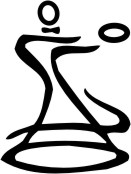 World DanceSport Federation, Committee for Physical Culture and Sports of the Government of St. Petersburg, Dancesport Union of RussiaDancesport Federation of St.-Petersburg, Dancesport Centre of St.-PetersburgpresentWorld Ranking Competition & 22th Open International competition:"WDSF Open St&La, WDSF Youth Open St&La22th- St.-Petersburg Ball -2017" "WDSF Open St&La, WDSF Youth Open St&La22th- St.-Petersburg Ball -2017" Group and year of birthClassApril, 01April, 01April, 02April, 02Group and year of birthClassProgrammeStartProgrammeStartWDSF Adult+ Youth Open WDSF Adult+ Youth Open Standard 19.00Latin19.00WDSF Youth+ Junior-2  OpenWDSF Youth+ Junior-2  OpenStandard12.00Latin12.00Adult+ Youth - 2001 and elderOpen«Rising stars»Standard15.00Latin15.00Adult+ Youth - 2001 and elderЕ + DW,Tg,V.W,Q,S, Ch,R, Jv12.00Youth - 1999-2001С+ BStandard10.00Latin10.00Junior-1+2 – 2002-2005Open«Rising stars»Latin 15.00Standard15.00Junior-2 – 2002-2003OpenLatin19.00Standard19.00Junior-2 – 2002-2003СLatin12.00Standard12.00Junior-2 – 2002-2003Е + DW,Tg,V.W,Q,S, Ch,R, Jv10.00Junior-2 – 2002-2003Е + HW,V.W,Q, S, Ch,Jv10.00Junior 1 - 2004-2005OpenLatin19.00Standard19.00Junior 1 - 2004-2005DW,Tg,V.W,Q / S, Ch,R, Jv12.00W,Tg,V.W,Q,S, Ch,R, Jv12.00Junior 1 - 2004-2005Е + HW,V.W,Q, / S, Ch,Jv10.00W,V.W,Q, S, Ch,Jv10.00Juveniles 1+2 - 2006 and youngerOpen«Rising stars»W,Tg,V.W,Q,S, Ch,R, Jv15.00Juveniles 1+2 – 2006 and youngerOpenW,Tg,V.W,Q15.00W,Tg,V.W,Q,S, Ch,R, Jv19.00Juveniles 1+2 – 2006 and youngerOpenS, Ch,R, Jv19.00W,Tg,V.W,Q,S, Ch,R, Jv19.00Juveniles 1+2 – 2006 and youngerЕ + HW,V.W,Q, S, Ch,Jv10.00W,V.W,Q, / S, Ch,Jv12.00Juv +Juv 1 –2008 and youngerOpenW,V.W,Q, S, Ch,Jv12.00